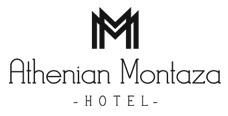 Το ξενοδοχείο Athenian Montaza ενδιαφέρεται να απασχολήσει φοιτητή/ρια για πρακτική άσκηση, στην υποδοχή και στο service.Αποστολή βιογραφικών: info@montaza.gr